Saistošie noteikumi Rēzeknē2022.gada 19.maijā								                          Nr.52 APSTIPRINĀTI                                                                                                               Rēzeknes novada domes2022.gada 19.maija sēdē                                                                                                                       	                   ( Nr.14, 4.§)Par saistošo noteikumu atzīšanu par spēku zaudējušiemIzdoti saskaņā ar likuma “Par pašvaldībām” 43.panta trešo daļu Saistošie noteikumi nosaka atzīt par spēku zaudējušiem:Rēzeknes novada pašvaldības 2016.gada 4.augusta saistošos noteikumus Nr.73 “Par atbildību par pašvaldības nozīmes koplietošanas meliorācijas sistēmu ekspluatācijas un uzturēšanas noteikumu pārkāpšanu”” (Rēzeknes Novada Ziņas, 2016, Nr.4 (40));Rēzeknes novada pašvaldības 2013.gada 7.februāra saistošos noteikumus Nr.97 „Par līdzdarbības pienākumu veidiem, saņemot sociālo palīdzību Rēzeknes novadā” (Rēzeknes Novada Ziņas, 2013, Nr.1 (18)).Domes priekšsēdētājs                      		                                                            M.Švarcs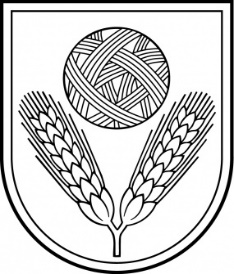 Rēzeknes novada DOMEReģ.Nr.90009112679Atbrīvošanas aleja 95A, Rēzekne, LV – 4601,Tel. 646 22238; 646 22231, Fax. 646 25935,E–pasts: info@rezeknesnovads.lvInformācija internetā: http://www.rezeknesnovads.lv